ИЗБИРАТЕЛЬНАЯ КОМИССИЯ
ЧЕЛЯБИНСКОЙ ОБЛАСТИПОСТАНОВЛЕНИЕг. ЧелябинскВ соответствии со статьей 41 Закона Челябинской области «О выборах депутатов Законодательного Собрания Челябинской области» Избирательная комиссия Челябинской области ПОСТАНОВЛЯЕТ:1. Установить объем информационных материалов, размещаемых на информационном стенде в помещении для голосования либо непосредственно перед ним, о кандидатах, списках кандидатов, избирательных объединениях, внесенных в избирательные бюллетени для голосования на выборах депутатов Законодательного Собрания Челябинской области в соответствии с приложением.2. Окружным и территориальным избирательным комиссиям обеспечить неукоснительное выполнение участковыми избирательными комиссиями требований статьи 41 Закона Челябинской области «О выборах депутатов Законодательного Собрания Челябинской области».3. Признать утратившим силу Постановление избирательной комиссии Челябинской области от 14 июля 2010 года № 93/699-4.4. Контроль за исполнением настоящего Постановления возложить на заместителя председателя Избирательной комиссии Челябинской области А.Л. Фартыгина.                                                                                             Утверждёнпостановлением Избирательнойкомиссии Челябинской областиот 20 мая 2015 года № 130/1099-5ОБЪЕМИНФОРМАЦИОННЫХ МАТЕРИАЛОВ, РАЗМЕЩАЕМЫХ НА ИНФОРМАЦИОННОМ СТЕНДЕ В ПОМЕЩЕНИИ ДЛЯ ГОЛОСОВАНИЯ ЛИБО НЕПОСРЕДСТВЕННО ПЕРЕД НИМ, О КАНДИДАТАХ, СПИСКАХ КАНДИДАТОВ, ИЗБИРАТЕЛЬНЫХ объединениях, ВНЕСЕННЫХ В ИЗБИРАТЕЛЬНЫЕ БЮЛЛЕТЕНИ ДЛЯ ГОЛОСОВАНИЯ НА ВЫБОРАХ депутатов ЗАКОНОДАТЕЛЬНОГО СОБРАНИЯ Челябинской области.1. На информационном стенде в помещении для голосования либо непосредственно перед этим помещением в соответствии с пунктами 3, 3-1, 4 статьи 61 Федерального закона от 12 июня 2002 года № 67-ФЗ «Об основных гарантиях избирательных прав и права на участие в референдуме граждан Российской Федерации», пунктами 3, 4, 6, 6-1, 7 статьи 41 Закона Челябинской области «О выборах депутатов Законодательного Собрания Челябинской области» (далее - Закон) участковая избирательная комиссия размещает не содержащие признаков предвыборной агитации информационные материалы.2. Информационные материалы о всех кандидатах, зарегистрированных по одномандатному избирательному округу, размещаются, как правило, на одном плакате под общим заголовком «Кандидаты, зарегистрированные по одномандатному избирательному округу» (с указанием наименования и номера округа), который изготавливается по представлению окружной избирательной комиссии Избирательной комиссией Челябинской области.Для этого окружные избирательные комиссии не позднее, чем за 35 дней до дня голосования передают в Избирательную комиссию Челябинской области на электронном носителе сведения о каждом кандидате в объёме, установленным настоящим документом. Окружные и территориальные избирательные комиссии не позднее, чем за 15 дней до дня голосования размещают на стендах в помещениях избирательных комиссий информацию о зарегистрированных кандидатах и списках кандидатов с указанием сведений, предусмотренных пунктами 3, 4, 6, 6-1, 7 статьи 41 Закона.3. Биографические сведения на плакате размещаются после фамилий кандидатов, расположенных в алфавитном порядке. Предельный объем сведений биографического характера о каждом кандидате не должен превышать площадь печатного листа формата А 4 (1800 печатных знаков с пробелами), на котором сведения о кандидате должны быть напечатаны одинаковым шрифтом 14 Times New Roman через полтора интервала.Перед биографическими сведениями кандидатов размещаются их фотографии цветного изображения (анфас) на однотонном фоне. В случае непредставления кандидатом фотографии на плакате в месте ее размещения делается надпись: «фотография кандидатом не представлена».4. В соответствии со статьей 41 Закона в информационные материалы о кандидатах, зарегистрированных по одномандатному избирательному округу, включаются следующие сведения:4.1. Фамилия, имя, отчество, дата и место рождения, адрес места жительства (наименование субъекта Российской Федерации, района, города, иного населенного пункта*), уровень образования, основное место работы или службы, занимаемая должность (в случае отсутствия основного места работы или службы - род занятий);4.2. Если кандидат является депутатом и осуществляет свои полномочия на непостоянной основе - сведения об этом с указанием наименования соответствующего представительного органа;4.3. Информация о неснятой или непогашенной судимости с указанием номера (номеров) и наименования (наименований) статьи (статей) Уголовного кодекса Российской Федерации, на основании которой (которых) был осужден зарегистрированный кандидат, а также статьи (статей) Уголовного кодекса, принятого в соответствии с Основами уголовного законодательства Союза ССР и союзных республик, статьи (статей) закона иностранного государства, если зарегистрированный кандидат был осужден в соответствии с указанными законодательными актами за деяния, признаваемые преступлением, действующим Уголовным кодексом Российской Федерации, с указанием наименования соответствующего закона (в случае наличия судимости). Если судимость снята или погашена, - также сведения о дате снятия или погашения судимости.4.4. Сведения о принадлежности зарегистрированного кандидата к политической партии либо не более чем к одному иному общественному объединению, зарегистрированному не позднее чем за один год до дня голосования в установленном законом порядке, и свой статус в этой политической партии, этом общественном объединении при условии представления вместе с заявлением документа, подтверждающего указанные сведения и подписанного уполномоченным лицом политической партии, иного общественного объединения либо уполномоченным лицом соответствующего структурного подразделения политической партии, иного общественного объединения (если кандидатом были представлены соответствующие сведения, а также подтверждающие их документы в соответствии с пунктом 2 статьи 15 Закона);4.5. Сведения о том, кем выдвинут зарегистрированный кандидат (если кандидат выдвинут избирательным объединением - слова «выдвинут избирательным объединением» с указанием наименования соответствующего избирательного объединения, если кандидат сам выдвинул свою кандидатуру - слово «самовыдвижение»);4.6. В информационные материалы о кандидатах, зарегистрированных по одномандатному избирательному округу, могут также включаться следующие представленные кандидатом и документально подтвержденные сведения биографического характера:сведения о трудовом (творческом) пути, ученой степени, ученых и почетных званиях, наличии государственных наград (при условии представления документов, подтверждающих указанные сведения);сведения о семейном положении, наличии детей.4.7. Под информационными материалами биографического характера размещаются сведения о размере и об источниках доходов кандидата (каждого кандидата из списка кандидатов), а также об имуществе, принадлежащем кандидату (каждому кандидату из списка кандидатов) на праве собственности (в том числа совместной собственности), о вкладах в банках, ценных бумагах в объёме информации о фактах недостоверности представленных кандидатом сведений, предусмотренных пунктами 2, 2-1, 2-2, и 3 статьи 15 Закона (если такая информация имеется) согласно приложению 1. 4.8. Сведения, указанные в п. 4.7. на информационном стенде размещаются в виде газетной публикации, либо в виде машинописной копии.5. Информационные материалы о зарегистрировавших списки кандидатов избирательных объединениях, размещаются в порядке, определенном по результатам жеребьевки, проведенной в соответствии с пунктом 9 статьи 43 Закона на одном плакате, который изготавливается и рассылается Избирательной комиссией Челябинской области, под общим заголовком «Избирательные объединения, зарегистрировавшие  региональные списки кандидатов в депутаты Законодательного Собрания Челябинской области».5.1. В информационные материалы включаются наименования, а также эмблемы зарегистрировавших списки кандидатов избирательных объединений (если они были представлены в избирательную комиссию в соответствии с пунктом 10 статьи 17-1 Закона). В информационных материалах используется полное наименование политической партии, регионального отделения политической партии, если оно состоит не более чем из семи слов. Если полное наименование политической партии, регионального отделения политической партии состоит более чем из семи слов, а сокращенное наименование не более чем из семи слов, то используется сокращенное наименование политической партии, регионального отделения политической партии.5.2. Под наименованием избирательного объединения помещаются фамилия, имя и отчество кандидатов из регионального списка кандидатов, выдвинутого избирательным объединением. Региональный список кандидатов состоит из общерегиональной части, в которую включается не менее одного и не более трех кандидатов, и территориальной группы, соответствующей территории одномандатного избирательного округа, в состав которой включается не менее двух и не более четырех кандидатов. 5.3. Сведения о доходах каждого кандидата из регионального списка кандидатов, а также об имуществе, принадлежащем каждому кандидату из списка кандидатов на праве собственности (в том числе совместной собственности), о вкладах в банках, ценных бумагах размещаются в объёме информации о фактах недостоверности представленных кандидатами сведений, предусмотренных пунктами 2., 2-1., 2-2., и 3 статьи 15 Закона (если такая информация имеется) согласно приложению 1. 5.4. Сведения, указанные в п. 5.3. на информационном стенде размещаются в виде газетной публикации, либо в виде машинописной копии.6. Для информирования избирателей, являющихся инвалидами по зрению, на информационном стенде размещаются материалы, указанные в пунктах 4, 5 настоящего приложения, выполненные крупным шрифтом и (или) с применением рельефно-точечного шрифта Брайля. Избирательные участки, на информационных стендах которых размещаются такие материалы, определяются решением избирательной комиссии Челябинской области.7. На информационном стенде размещаются образцы заполненных избирательных бюллетеней, которые не должны содержать фамилии кандидатов, зарегистрированных в данном избирательном округе, наименования избирательных объединений, участвующих в данных выборах.СВЕДЕНИЯо выявленных фактах недостоверности данных и сведений, представленных  кандидатами о себе, о доходах за _______ год и об имуществе.__________________________________________________________________________________________(название и номер одномандатного избирательного округа, наименование избирательного объединения)_____*_Информация о фактах недостоверности группируются отдельно с разбивкой по отдельным разделам. Сведения приводятся только в случае их наличия. При их отсутствии соответствующие пустые графы не приводятся.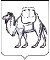 20 мая 2015 года№      130/1099-5Об объеме информационных материалов, размещаемых на информационном стенде в помещении для голосования либо непосредственно перед ним, о кандидатах, списках кандидатов, избирательных объединениях, внесенных в избирательные бюллетени для голосования на выборах депутатов Законодательного Собрания Челябинской областиПредседатель комиссииИ.А. СтаростинаСекретарь комиссииИ.Н. ГлузданьПриложение 1к объему информационных материалов, размещаемых на информационном стенде в помещении для голосования либо непосредственно перед ним, о кандидатах, списках кандидатов, избирательных объединениях, внесенных в избирательные бюллетени для голосования на выборах депутатов Законодательного Собрания Челябинской области.№п/пФамилия, имя, отчество кандидата Представлено
кандидатомПредставлено
кандидатомРезультаты проверкиОрганизация, представившая сведенияОрганизация, представившая сведения1233455Сведения о доходахСведения о доходахСведения о доходахСведения о доходахСведения о доходахСведения о доходахНедвижимое имуществоНедвижимое имуществоНедвижимое имуществоНедвижимое имуществоНедвижимое имуществоНедвижимое имуществоТранспортные средстваТранспортные средстваТранспортные средстваТранспортные средстваТранспортные средстваТранспортные средстваДенежные средства, находящиеся на счетах в банках и иных кредитных организацияхДенежные средства, находящиеся на счетах в банках и иных кредитных организацияхДенежные средства, находящиеся на счетах в банках и иных кредитных организацияхДенежные средства, находящиеся на счетах в банках и иных кредитных организацияхДенежные средства, находящиеся на счетах в банках и иных кредитных организацияхДенежные средства, находящиеся на счетах в банках и иных кредитных организацияхАкции, иное участие в коммерческих организацияхАкции, иное участие в коммерческих организацияхАкции, иное участие в коммерческих организацияхАкции, иное участие в коммерческих организацияхАкции, иное участие в коммерческих организацияхАкции, иное участие в коммерческих организацияхИные ценные бумагиИные ценные бумагиИные ценные бумагиИные ценные бумагиИные ценные бумагиИные ценные бумагиБиографические данныеБиографические данныеБиографические данныеБиографические данныеБиографические данныеБиографические данныеСведения об образованииСведения об образованииСведения об образованииСведения об образованииСведения об образованииСведения об образованииСведения о месте жительстваСведения о месте жительстваСведения о месте жительстваСведения о месте жительстваСведения о месте жительстваСведения о месте жительстваСведения о непогашенной и неснятой судимостиСведения о непогашенной и неснятой судимостиСведения о непогашенной и неснятой судимостиСведения о непогашенной и неснятой судимостиСведения о непогашенной и неснятой судимостиСведения о непогашенной и неснятой судимости